www.ats.ge Site Map ჩვენს შესახებ ისტორია სკოლის სტრუქტურა (სტრუქტურა ნახაზის სახით) ადმინისტრაცია (კონტაქტები, თანამშრომლების ფოტოები)პროფესიული მასწავლებლები (კონტაქტები, ფოტოები, რომელ პროგრამებს ასწავლიან და პროგრმაზე გადასასვლელი ლინკი)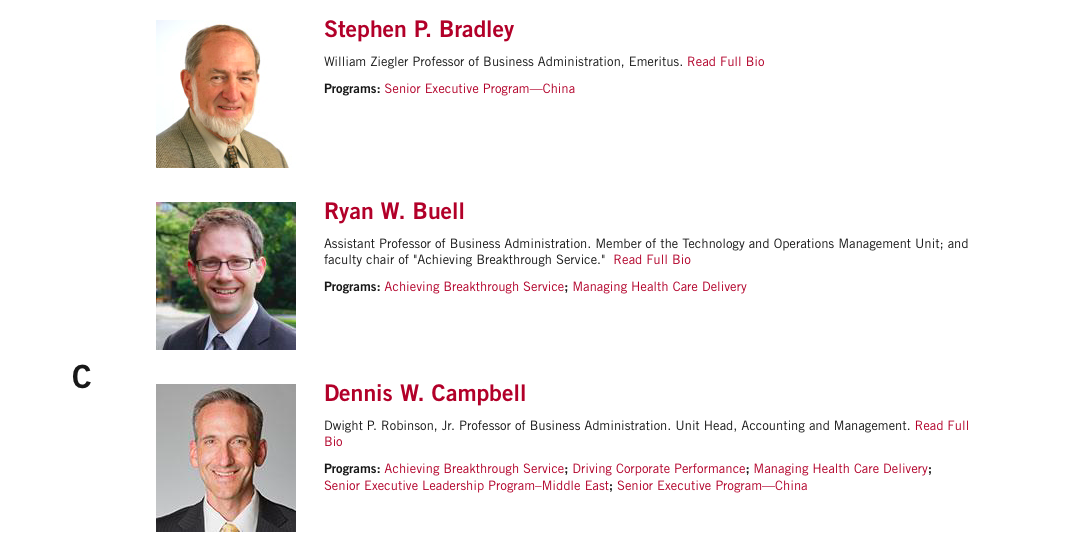 ექსპერტები (საერთაშორისო და ქართველი: ფოტოები და საკონტაქტო მონაცემები)მისიაგანვითარების სტრატეგია (ერთწლიანი, ექვსწლიანი)შინაგანაწესიწესდება დამფუძნებლები (ლოგოებით და მათ ვებ-გვერდზე გადასასვლელი ლინკებით) საქართველოს სამთო გამყოლთა ასოციაცია მთის კურორტების განვითარების კომპანია განათლებისა და მეცნიერების სამინისტრომრჩეველთა საბჭოივანე ვაშაყმაძე შარლოტა ემბორგისაგანმანათლებლო პროცესი ჩარიცხვის დაშვების წინაპირობებისაგანმანათლებლო პროგრამები მოკლე აღწერა საგანმანათლებო პროგრამის და პროგრამა III საფეხური - საფეხმავლო გამყოლი (ელექტრონული განაცხადი)პროგრამა IV საფეხური - სამთო გამყოლი (ელექტრონული განაცხადი)სასერთიფიკატო პროგრამები სათხილამურო გამყოლი (ელექტრონული განაცხადი)ალპური გამყოლი (ელექტრონული განაცხადი)კატალოგიმემორანდუმი (ჩამოტვირთვის ლინკი)ბიბლიოთეკა (წიგნის ყდის ფოტო და გადმოწერის ლინკი) გალერეავიდეო (YouTube channel დალინკვის საშუალება) ფოტო (მთის გამყოლი გიდი, საფეხმავლო გიდი, კურსდამთავრებულები) კურსდამთავრებულებისასარგებლო ბმულებისაქართველოს განათლებისა და მეცნიერების სამინისტროგანათლების ხალისხის განვითარების ეროვნული ცენტრიგამოცდების ეროვნული ცენტრიFAQელექტრონული განაცხადი კოლეჯის მისამართი ყველა გვერდზე თბილისი: გიორგი ახვლედიანის ქ.23გუდაური: საბაგირო გონდოლას ზედა სადგურთან info@ats.ge mapპარტნიორები (ლოგო, ლინკი)შვეიცარიის სამთო გამყოლთა ასოციაციამიუნხენის ტექნიკური უნივერსიტეტი პროფესიული კოლეჯი თეთნულდისაქართველოს ტურიზმის ეროვნული ადმინისტრაციასაქართველოს შემომყვანი ტურიზმის ასოციაციასვანეთის ტურიზმის ცენტრი ყაზბეგის მთის სახლი ბეთლემის ქოხიმხარდამჭერები (ლოგო, ლინკი) საქართველოს საელჩო საფრანფეთშიშვეიცარიის საელჩო საქართველოში გერმანიის საერთაშორისო თანამშრომლობის სააგენტო მიგრაციის საერთაშორისო ორგანიზაცია Facebook, YouTube, Instagram ლინკები და დაშეარების ფუნქცია ყველა გვერდზეPrint Friendly Version იკონკა პირველ გვერდზე სიახლეების და ახალი შემოთავაზების ბანერის სახით გამოტანის შესაძლებლობა - ვრცლად ვებ-გვერდს უნდა ქონდეს მარტივი სამართავი პანელი და ვიზუალი უნდა პასუხობდეს კოლეჯის ბრენდინგს.ასევე გათვალისწინებული უნდა იყოს მილენიუმის მოთხოვნები და განთავსებული უნდა იყოს მათი ლოგოები “ამ სასწავლო პორტალის შექმნა შესაძლებელი გახდა ამერიკის შეერთებული შტატების მიერ საქართველოსთვის გაცემული გრანტის მეშვეობით, ათასწლეულის გამოწვევის კორპორაციის (www.mcc.gov) დაფინანსებით, ორ ქვეყანას შორის ხელმოწერილი კომპაქტის ფარგლებში. ინფორმაცია, რომელიც მოცემულია აღნიშნულ პორტალში არ წარმოადგენს აშშ-ის მთავრობის, ათასწლეულის გამოწვევის კორპორაციისა და ათასწლეულის გამოწვევის ფონდი - საქართველოს პოზიციას.”AboutHistory ATS Structure Administration Vocational Teachers Experts MisionStrategy Internal RegulationCharterFaoundersGeorgian Mountain Guides Association Mountain Resorts Development Company, Ministry of Education and Siance of GeorgiaAdvisory BoardEduactional ProssesAdmition RequirmentsEducational Programs Short description of educational programseducational program III level - Trekking Guide (Apply online)educational program IV level - Mountain Guide (Apply online)Cerificate Programs Ski Guide (Apply online)Alpine Guide (Apply online)Program CatalogueMemorandum LibraryGalleryAlumni Useful LinksFAQApply OnlineSchool address at the bottom of the page Tbilisi: Giorgi Akhvlediani N.23Gudauri: Ski lift Gondola Top Station    info@ats.ge mapPartners შვეიცარიის სამთო გამყოლთა ასოციაციამიუნხენის ტექნიკური უნივერსიტეტი პროფესიული კოლეჯი თეთნულდისაქართველოს ტურიზმის ეროვნული ადმინისტრაციასაქართველოს შემომყვანი ტურიზმის ასოციაციასვანეთის ტურიზმის ცენტრი ყაზბეგის მთის სახლი ბეთლემის ქოხიSuporters (ლოგო, ლინკი) საქართველოს საელჩო საფრანფეთშიშვეიცარიის საელჩო საქართველოში გერმანიის საერთაშორისო თანამშრომლობის სააგენტო მიგრაციის საერთაშორისო ორგანიზაცია Facebook, YouTube, Instagram links and shear function on each page Print Friendly Version ikon News and Offers on the main page (Banner) - more 